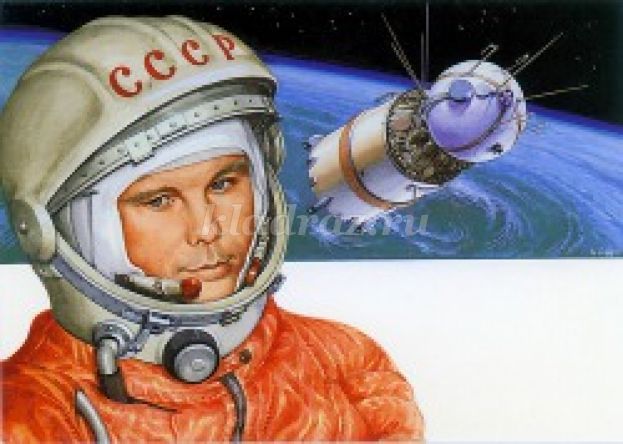 Мероприятие,посвященное  Дню Космонавтики.«Путь к звездам»Подготовила и провела педагог-библиотекарь Узденова Л.Х.п. Эльбрусский 2018 г.                                    ПУТЬ К ЗВЕЗДАМОписание: Данное мероприятие предназначено для учащихся начальной школы, среднего звена.
Цель: Расширение представлений младших школьников о космосе, космонавтике.
Задачи: Познакомить учащихся с советской и российской историей освоения космоса.
Способствовать развитию познавательных процессов и творческих способностей.
Воспитывать чувство гордости за свою страну и малую Родину.
Оборудование: компьютер, выставка литературы о космосе,  выставка рисунков детей на тему “Космос”, макет звездного неба,Ход мероприятияВедущий:Звёзды, звёзды, с давних пор
Приковали вы навеки
Человека жадный взор.И в звериной шкуре сидя
Возле красного костра,
Неотрывно в купол синий
Мог глядеть он до утра.И глядел в молчаньи долгом
Человек в простор ночной - 
То со страхом, то с восторгом,
То с неясною мечтой.И тогда с мечтою вместе
Сказка зрела на устах:
О загадочных созвездьях,
О неведомых мирах.(Девочки танцуют танец звездочек.)Алина: И мальчишки, и девчонки,
Наяву и в добрых снах,
Все о космосе мечтают,
О далёких небесах.
Альфия:
Ныне праздник космонавтов! – 
Поздравляем с этим днём.
Нам открыл его Гагарин.
Много сказано о нём:
Элина:
В мире первый космонавт он,
Потому для всех герой.
Был добрейшим человеком,
Был с улыбкой неземной.Эсмиральдо

Оттого-то этот праздник
Для детишек добрым стал,
Потому, видать, про космос
Каждый в детстве помышлял:
Элина
На Гагарина похожи 
Все мальчишки быть хотят,
В честь него рисуют дети 
Разноцветный звездопад.
Алина
В честь Гагарина – проспекты,
Корабли и катера…
Ныне праздник космонавтов:
Космонавтике – «Ура!».Ведущий: Дорогие гости,  учителя, дети как вы поняли наше мероприятие сегодня посвящено космосу,  точнее истории  освоения  космоса, космонавтике? А знаете почему? (Ответы детей «12 апреля День космонавтики»)  Знаете ли вы, что  в  переводе с греческого языка слово «космос» означает «порядок», «гармония», «чистота». Позже космосом стали называть мироздание, Вселенную, мир в целом.  В 19 веке,  этим словом называли мир небесных тел и явления  на поверхности  Земли. В современной науке космос означает все то, что расположено за пределами земли и ее атмосферы. Принято выделять ближний космос, который можно исследовать с помощью искусственных спутников Земли  и дальний космос, представляющий собой мир звезд и галактик.Загадочный мир звезд и планет с давних времен притягивал к себе внимание людей. Человек всегда мечтал подняться к звездам, к солнцу. Его тянула тайна вселенной, космоса. Мы не можем тут не упомянуть античную греческую мифологию.   Миф  о Дедале и его сыне Икаре.Давным - давно в далекой Греции, на острове Крит жил царь Минос. У него в плену находился художник, скульптор, зодчий  Дедал со своим сыном Икаром. Не хотел отпускать их  Минос в Афины, но умный и изобретательный  Дедал  набрал перьев, скрепил их льняными нитками и воском и изготовил 4 больших  крыла. Привязал Дедал крылья за спину, взмахнул ими и плавно поднялся  в воздух. С изумлением смотрел Икар на отца, парящего в воздухе, словно громадная птица.  Дедал спустился на землю и сказал сыну : «мы сейчас улетим с Крита, будь осторожен во время полета. Не спускайся слишком низко к морю, чтобы не намочить крылья и высоко не поднимайся - жара может растопить воск». Отец с сыном надели крылья на руки и легко  поднялись в воздух. Быстрый полет забавлял Икара, он забыл наставления отца, взлетел Икар высоко к солнцу, его лучи растопили воск………стремглав упал Икар со страшной высоты в море о погиб в его волнах. Дедал долетел до своей родины.Небо манило  к себе всегда и везде,  в 1783 французы братья Монгольфье первыми поднялись в воздух на воздушном шаре.Еще совсем недавно о космических полетах говорили как о фантастике. Так как же началась дорога к космосу, кто стоял у истоков?Первым, кого подтолкнуло к мысли о полетах на другие планеты, оказался  русский ученый Константин Эдуардович Циолковский.А изобретателем первых советских космических кораблей был Сергей Павлович Королев. С 1946 года и до конца жизни он остается главным конструктором нашей космонавтики.Кто знает, что такое Байконур? (Ответы детей). Правильно, это космодром – стартовая площадка для ракет, находится она в Казахстане.4 октября 1957 года на орбиту был выведен первый советский искусственный спутник Земли. Началась новая эра – эра освоения космоса. Но до человека в космосе побывали собаки, кролики, насекомые и даже микробы.Элина: А знаете ли вы,Что мышка была целые сутки в космосе, в её шёрстке появились белые волосики, они поседели от космических лучей, но всё-таки она осталась жива.Эсмиральдо: А вам известно,Что первый отряд собак – кандидатов на полёты в космос – набирали... в подворотнях. Это были обычные бесхозные собаки. Их отлавливали и направляли в питомник.Альфия: А я хочу сказать,Что дворняжка Лайка 3 ноября 1959 года улетела в космос. На неё надели специальный скафандр, у неё был запас воздуха и пищи. За ней следили, но она из космоса не вернулась.Алина: А я хочу напомнить,Что собаки Белка и Стрелка, Чернушка и Звёздочка, Пчёлка и Мушка слетали в космос и живыми возвратились на землю.Ведущий:Так учёные убедились, что в космосе можно жить и работать.Через 4 года новый был успех -
Поднялся в космос первый человек -
Гагарин Юрий выполнил полёт.
Благополучно совершил виток
Космический корабль “Восток”.(Звучит сообщение ТАСС о полете в космос.)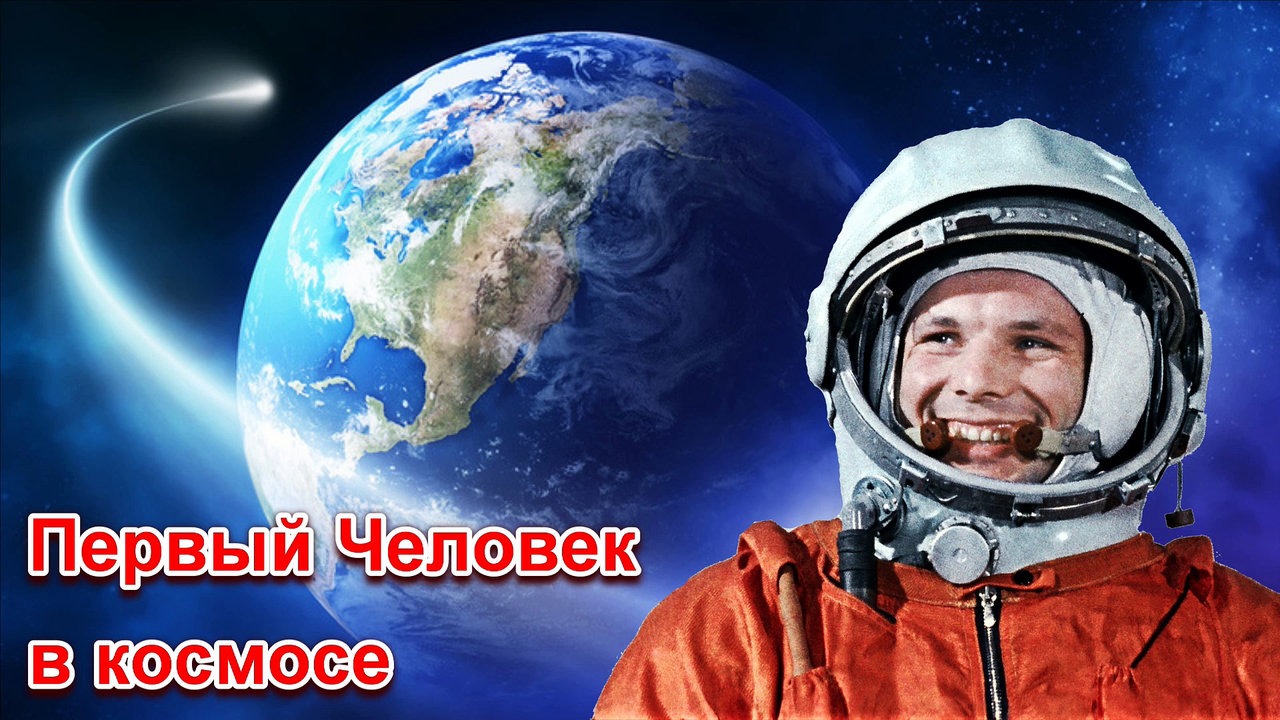 Ведущий: Юрий Алексеевич родился в Смоленской области, в городе Гжатске,  но детство его прошло в деревне Клушино, город Гжатск  носит  сейчас имя  героя – Гагарин.В детстве Юра любил играть в мяч, в прятки, лазать по деревьям. Первого сентября 1941 года он пошел в первый класс Клушинской школы.  К учению относился очень серьезно, за отметками  не гнался, ему нужны были реальные знания. Но беззаботное детство Юры внезапно кончилось: началась Великая Отечественная война.После войны Юра пошёл в школу. Учиться было трудно: не хватало учебников, тетради шили из старых газет, в школе было холодно. Школу Юра окончил на одни пятёрки и пошёл учиться в ремесленное училище. В техникуме определилась его профессия – формовщик литейного цеха. Тут же он посещал аэроклуб, где учился водить самолёты и прыгать с парашютом, активно занимался спортом. Дирекция ремесленного училища послала лучших учеников, в том числе и Юрия Гагарина в Саратов в индустриальный техникум по той же специальности. Делая доклад о Циалковском, он удивился прозорливости ученого. Именно с этого и началась его космическая биография, после окончания техникума он поступил в Оренбургское авиационное училище. Время его обучения в училище совпало с первыми советскими успехами освоения космоса. Юрий Гагарин подает рапорт с просьбой зачислить его  в группу подготовки космонавтов.  Он был молод, здоров, хорошо чувствовал себя во время полетов и прыжков с парашютом, и пришел долгожданный вызов из Москвы. Будущих космонавтов поселили в звездном городке под Москвой,  они изучали основы ракетной и космической техники, конструкции корабля, геофизику, астрономию, медицину.  Помимо теории много времени уходило на физическую подготовку- гимнастику, игры с мячом,  прыжки в воду с трамплином, велосипед и  причем  все это в любое время года. А потом наступила полоса специальных  тренировок- испытания в сурдокамере (абсолютная тишина), на стремительной центрифуге, в термокамере с обжигающим воздухом, в самолетах, где специально создается состояние невесомости.И наконец день перед стартом –еще не поздно отказаться от полета- Королев сказал «И старт, и полет не будут легкими. Вам, Юра, предстоит испытать и перегрузки и невесомость и возможно еще что то непонятное. В завтрашнем полете есть большой риск, все может быть, Юра, но помни одно-все силы разума будут отданы немедленно тебе». На второй день, перед подножием ракеты,  перед полетом Гагарин сделал заявление: «Дорогие друзья, близкие и незнакомые, соотечественники, люди всех стран и континентов! Через несколько  минут  космический корабль унесет меня в далекие просторы Вселенной. Что можно сказать вам в эти последние минуты перед стартом? Вся моя жизнь кажется мне сейчас одним прекрасным мгновением. Все, что прожито, что сделано прежде, былопрожито и сделано ради этой минуты……  Сейчас до старта  остаются считанные минуты. Я говорю вам «дорогие друзья, до свидания. Как бы хотелось вас всех обнять, знакомых и незнакомых, далеких и близких….. До скорой встречи!!!»  После этого он поднялся  к вершине ракеты.За 108 минут корабль Юрия Гагарина со скоростью 28000 километров в час совершил по орбите полный оборот вокруг земного шара и благополучно опустился на родную землю.  На первой после полета Юрия Гагарина один иностранный журналист спросил: « Черт бы вас побрал! Я могу допустить, что вы рассчитали свой космический корабль и космическую орбиту. Но как вы  рассчитали   человека? Как вы рассчитали  Колумба Вселенной?» И он стал перечислять  достоинства первого космонавта: красив, умен, мил, обаятелен, спортсмен, летчик, храбрец, княжеская фамилия, классическая красная биография. На вопрос: «Что такое героизм?»  Гагарин отвечал: В жизни каждого человека есть высота, которую могут называть подвигом. Человек, победивший эту высоту становится героем.  Вы можете представить себе какую высоту побеждают космонавты?      Прошло 2 года – и первая женщина в космосе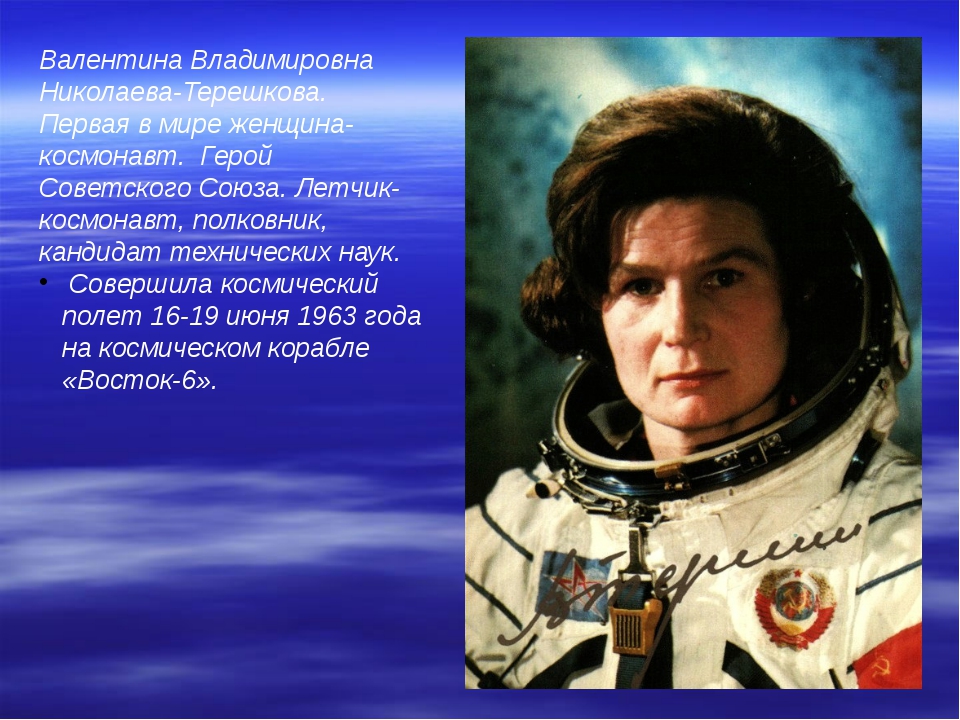 Свой космический полёт Валентина Терешкова совершила 16 июня 1963 года на космическом корабле Восток-6, он продолжался почти трое суток.А вот и выход человека в открытое космическое пространство! Произошло это в 1965 году.В 11 часов 34 минуты 51 секунду Леонов выплыл в безвоздушное пространство. Пять раз Леонов удалялся от корабля и возвращался к нему. Леонов был связан с кораблём тросом, длина которого составляла более 5 метров.Леонов проплывал над Чёрным морем, над Кавказским хребтом, над Волгой, над Иртышом, над Енисеем.После старта Юрия Гагарина прошло много лет. За это время многое изменилось в космонавтике: и техника, и подготовка экипажей, и программа работы на орбите.Работа в космосе теперь длится долго. Стартуют новые корабли, орбитальные станции кружат вокруг планеты. Уходит в небо одна экспедиция, другая готовится к полёту.Совместно с российскими космонавтами в космосе побывали космонавты из разных стран.В космосе работают мужественные люди, герои!Скажите, ребята, кто-нибудь из вас мечтает стать космонавтом?  Вот и мальчишки 60-70 годов, все мечтали быть космонавтами. Это была самая романтическая, самая героическая профессия того времени.Теперь профессия космонавта стала почти обычной. Но готовят космонавтов по- особенному. Вы знаете, как готовят космонавтов? (ответы)Что для этого надо сделать? (ответы) Конечно, прежде всего — учиться. Перечислите пожалуйста, какие черты характера необходимы космонавтам и какими они должны быть? Ответы детей: ум, честность, твёрдость, быстрота реакции, выносливость, решительность и т.д.Смелые и решительные, здоровые  и спортивные, умные и находчивые! Совершенно верно! Умные для того, чтобы хорошо знать и управлять ракетой; смелые и решительные для того, чтобы побороть в себе страх оторваться от земли и очутиться в ограниченном пространстве. Нужно иметь исключительное здоровье, чтобы преодолеть все нагрузки; и конечно же находчивость и быстроту реакции, чтобы не растеряться в экстремальных ситуациях. (Дети рассказывают стихотворения)Амир Чтоб космонавтом стать,
Здоровьем крепким надо обладать
И образ жизни правильный вести,
И подготовку должную пройти
И только после многих испытаний
Ты космонавтом станешь.КямранО космосе мечтают все мальчишки,
О космосе они читают книжки.
На небе звёзды изучают,
Стать космонавтами мечтают.Арафат
Конечно, каждый может захотеть
Из космоса на Землю посмотреть
Но хватит ли терпения и сил?
Лишь, тот, кто храбро всё переносил;
Отправится в космический полёт
Вперёд, ребята, космос вас зовёт!Ведущий:Небесное тело, состоящее из замороженной воды и газа, смешанных с частицами пыли и камня, называется кометой. Каждые 76 лет около Земли появляется большая комета Галлея. Последний раз ее наблюдали в 1986 году. В каком году комета Галлея появится около Земли в следующий раз? Задание: нарисуйте, какой вы представляете себе комету Галлея.(Дети работают в командах на одном листе. Время ограничено - 7 минут.)  Ведущий:Внимание всем экипажам! Наши космические корабли попали под метеоритный дождь. Всем соблюдать спокойствие, быть внимательными, оказывать помощь друг другу. Чтобы преодолеть возникшее препятствие, необходимо в случае правильного утверждения говорить «да», а в случае неправильного - «нет».- Метеориты - осколки других миров, которые не сгорели в атмосфере, а долетели до Земли. (Да.)- Самый тяжелый из найденных метеоритов - Гоба. Его масса 66 т. (Да.)- Солнце меньше, чем Земля. (Нет.)- Конструктор космического корабля, на котором Ю. Гагарин совершил полет, - академик Королев. (Да.)- Древние греки называли Солнце богом Гелиосом, Аполлоном или Фебом, а наши предки-славяне - Ярилом. (Да.)- Виток вокруг Земли Ю. Гагарин совершил за 1 час 48 минут. (Да.)- До человека в космосе побывала кошка Мурка. (Нет. Собаки Белка и Стрелка.)Ведущий:Я приглашаю двух участников на конкурс: он называется   "Кресло космонавта» вот предметы, «разлетевшиеся в невесомости", а почему они разлетелись (ответы детей). Игроки  не вставая со стульев, должны собрать как можно больше предметов. Кто больше соберет, тот и выиграл.(Дети рассаживаются на стулья и двигаясь кто как может, собирают разбросанные на полу предмету)Ведущий:Следующий конкурс –«Ракета закрытыми глазами». С завязанными глазами нарисовать ракету.  (Дети с завязанными глазами пытаются нарисовать на доске ракету)Ведущий: А  мы  продолжаем игры! Я загадываю вам загадку, вы ее отгадываете. Договорились! Начнем! Загадки о космосеЧтобы глаз вооружить
И со звездами дружить,
Млечный путь увидеть чтоб
Нужен мощный ... (телескоп)Телескопом сотни лет
Изучают жизнь планет.
Нам расскажет обо всем
Умный дядя ... (астроном)Астроном — он звездочет,
Знает все наперечет!
Только лучше звезд видна
В небе полная ... (Луна)До Луны не может птица
Долететь и прилуниться,
Но зато умеет это
Делать быстрая ... (ракета)У ракеты есть водитель,
Невесомости любитель.
По-английски: “астронавт”,
А по-русски ... (космонавт)Свет быстрее всех летает,
Километры не считает.
Дарит Солнце жизнь планетам,
Нам — тепло, хвосты -... (кометам)Всё комета облетела,
Всё на небе осмотрела.
Видит, в космосе нора —                                                                                     Это черная ... (дыра)В черных дырах темнота
Чем-то черным занята.
Там окончил свой полет
Межпланетный ... (звездолёт)Звездолет — стальная птица,
Он быстрее света мчится.
Познает на практике
Звездные ... (галактики)А галактики летят
В рассыпную как хотят.
Очень здоровенная
Эта вся (вселенная)! Ведущий: Молодцы! А теперь, мы проверим, как вы знаете историю  космонавтики! Я задаю вам вопрос,  вы отвечаете, только отнеситесь серьезно! Слушаем вопрос:1. Женщина преклонных лет. Первая женщина-космонавт. Разработчик и испытатель самого древнего летательного аппарата. Двигателем служит веник.Правильно! Баба Яга2. Древние летательные аппараты. С неизвестной реактивной тягой без двигателя. Кто больше?  (Сапоги-скороходы; ковер-самолет; ступа, помело) Правильно, молодцы!3. Самый известный лётчик – испытатель летательных аппаратов облегчённой конструкции. Не имел определённого места жительства. По происхождению – швед. Любимая поговорка « Пустяки, дело житейское». (Карлсон)4. Молодой человек скандальной репутации. Часто создаёт аварийные ситуации. Выдумщик и обманщик. Великий путешественник. Летал на воздушном шаре. Угонщик ракет. (Незнайка)Мы вспомнили наших любимых сказочных героев. Молодцы!Ведущий:А теперь мы проведем игру-викторину"Угадайка".Самая большая и горячая звезда во вселенной (Солнце)  Естественный спутник земли. (Луна) 	Человек, который летает в космос. (Космонавт) Как называется, летательный аппарат, в котором летят в космос? (Космический корабль)  Как называется и животное, и созвездие? (Медведица)  Почему на земле есть день и ночь? (Планета вращается вокруг себя)  Кто был первым космонавтом, полетевшим в космос? (Юрий Гагарин)  Как назывался космический корабль, на котором Гагарин совершил свой первый полет? ("Восток")  Какой праздник наша страна празднует каждый год 12 апреля? (День космонавтики) Ведущий: А теперь, дорогие участники мероприятия, попрошу вас взять по одному  бумажному макету символа мира на земном шаре  -голубю и прикрепить к нашей Вселенной, пусть эти голубки поддерживают мир во всем мире. (Всем присутствующим раздаются бумажные голуби и они их крепят на шторы (имитация Вселенной)).Ведущий:Берегите Землю! Берегите!
Жаворонка в голубом зените,
Бабочку на стебле повилики,
На тропинке солнечные блики...Так давайте же вместе,
Все дети Земли,
Дружно руки поднимем!
Мы – против войны!Чтобы космос был чистым
И к детям планет
Мы бы в гости летали
В каютах ракет.
Чтоб цветы и улыбки
Земные везли,
А не страшные бомбы
И тучи войны!Я попрошу всех исполнить песню, гимн детства, «Солнечный круг»!( Все танцуя исполняют песню «Солнечный круг»).Ведущий: И вновь возвращаемся к Гагарину. Когда у него спросили «Что вы думаете о  Земле, облетев ее?» Он ответил: «Облетев Землю, я увидел, как прекрасна наша планета. Люди будем хранить эту красоту, приумножать, а не разрушать ее». Так давайте дорогие друзья в завершении нашего мероприятия  возьмем его просьбу на заметку. Спасибо за внимание.Используемая литература: «Окружающий мир» 4 класс А.А.Плешакова, Е А.Крючкова, «Школьная энциклопедия. История Россий 20 век» ,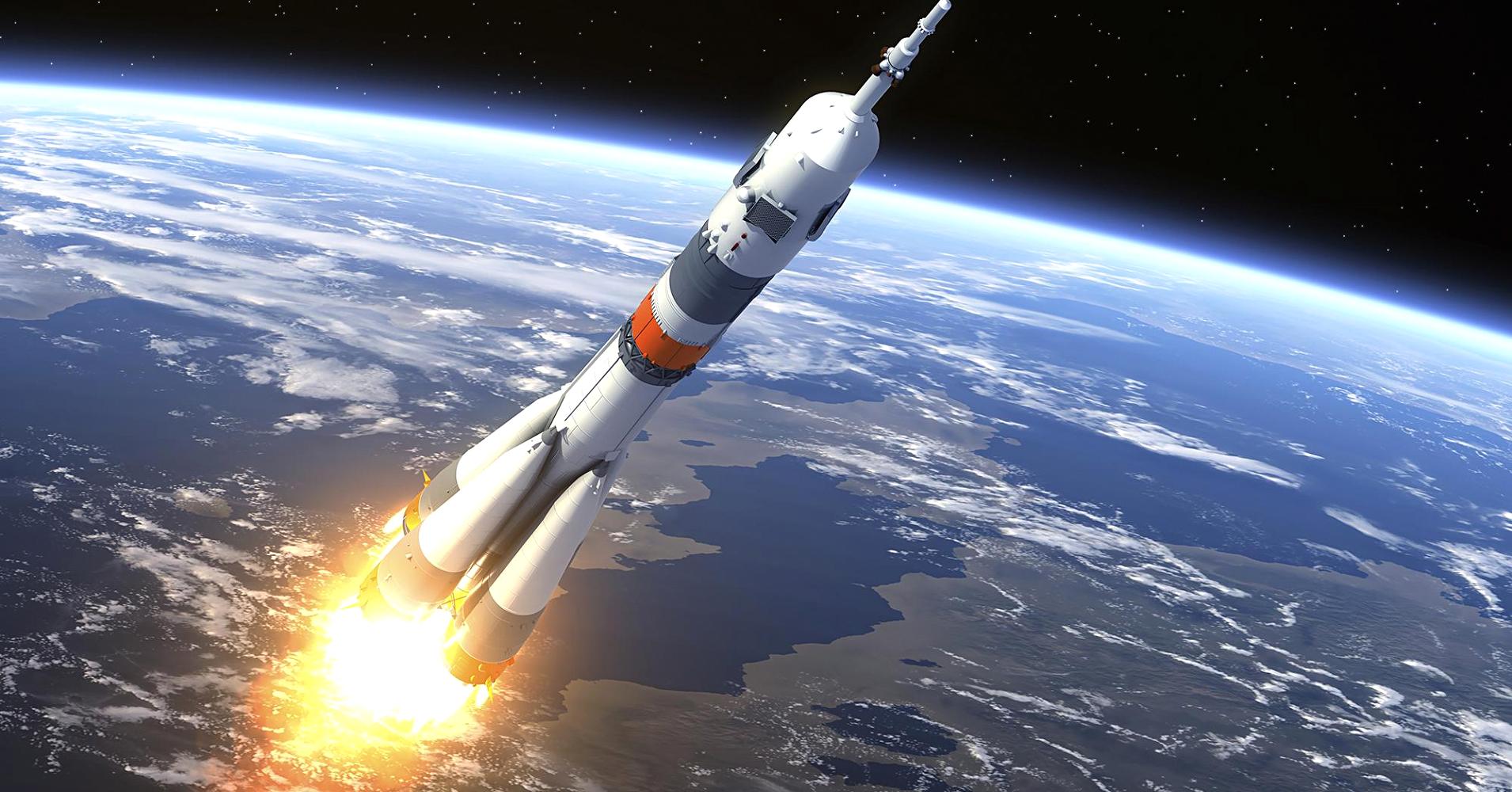 Подготовила и провела педагог-библиотекарь МКОУ «СШ п.Эльбрусский» Узденова Л.Х.